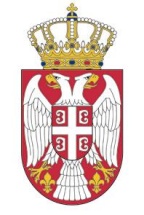 Република СрбијаАГЕНЦИЈА ЗА ЛИЦЕНЦИРАЊЕСТЕЧАЈНИХ УПРАВНИКАНа основу Решења стечајног судије Привредни суд у Краљеву, број предмета Ст. 26/2015 од  22.12.2015. године, а у складу са чланoвима 131., 132. и 133. Закона о стечају («Службени гласник  Републике Србије» број 104/09) и Националним стандардом број 5 о начину и поступку уновчења имовине стечајног («Службени гласник Републике Србије» број 13/2010),стечајни управник стечајног дужника
Акционарско друштво„ППТ-КОЧНА ТЕХНИКА“ АД у стечају из Трстеника,ул. Цара Душана 101ОГЛАШАВА продају покретне имовине јавним надметањемПраво на учешће имају сва правна и физичка лица која:након добијања профактуре, изврше уплату ради откупа продајне документације у износу од по 60.000,00 динара за целине 9 и 10, од по 50.000,00 динара за целинe 4,5,6,7,8 и 11, и од по 5.000,00 динара за целине 1,2 и 3 а све увећано за износ ПДВ-а.Профактура се може преузети сваког радног дана у периоду од 10 до 14 часова уз обавезну најаву поверенику стечајног управника. Рок за откуп продајне документације је 16.09.2020. године;уплате депозит за  учешће у поступку продаје  на текући рачун Продавца „ППТ Кочна техника“АД-у стечају број 325-9500600031352-84 код „Војвођанске банке“ АД, или положе неопозиву првокласну банкарску гаранцију наплативу на први позив, најкасније 5 радних дана пре одржавања продаје (рок да уплата депозита легне на рачун продавца је 16.09.2020. године). У случају да се као депозит положи првокласна банкарска гаранција, оригинал исте се ради провере мора доставити искључиво лично Служби финансија Агенције за лиценцирање стечајних управника-Центар за стечај, Београд, Теразије 23, 6. спрат, канцеларија број 610, најкасније 16.09.2020 године до 14.30 часова по београдском времену (GMT+2), У обзир ће се узети само банкарске гаранције које пристигну на назначену адресу у назначено време; потпишу изјаву о губитку права на повраћај депозита која чини саставни део продајне документације.Након уплате депозита, а најкасније до 18.09.2020. потенцијални купци, ради правовремене евиденције, морају предати поверенику Агенције за лиценцирање стечајних управника „ППТ Кочна техника“АД-у стечају: попуњен образац пријаве за учешће на јавном надметању, доказ о уплати депозита или копију банкарске гаранције, потписану изјаву о губитку права на повраћај депозита, извод из регистра привредних субјеката и ОП образац (ако се као потенцијални купац пријављује правно лице), овлашћење за заступање, уколико јавном надметању не присуствује потенцијални купац лично (за физичка лица) или законски заступник (за правна лица)Јавно надметање одржаће се дана 23.09.2020. године у 11:00 часова, по београдском времену (GMT+2), на следећој адреси: Агенција за лиценцирање стечајних управника  -  Центар за стечај, Београд, ул. Теразије бр. 23, III спрат, сала бр. 301 у присуству Комисије.Регистрација учесника почиње два сата пре почетка јавног надметања, а завршава се 10 минута пре почетка јавног надметања, односно у периоду од 9:00 до 10:50 часова, по београдском времену (GMT+2), на истој адреси.Стечајни управник спроводи јавно надметање тако што:региструје лица која имају право учешћа на јавном надметању (имају овлашћења или су лично присутна);отвара јавно надметање читајући правила надметања;позива учеснике да прихвате понуђену цену према унапред утврђеним корацима увећања;одржава ред на јавном надметању;проглашава за купца учесника који је прихватио највишу понуђену цену; потписује записник.У случају да на јавном надметању победи Купац који је депозит обезбедио банкарском гаранцијом, исти мора уплатити износ депозита на рачун стечајног дужника у року од два радна дана од дана јавног надметања, а пре закључења купопродајног уговора, након чега ће му бити враћена гаранција.Закључењу купопродајног уговора у законом прописаној форми се приступа под условом да је депозит који је обезбеђен банкарском гаранцијом уплаћен на рачун стечајног дужника. Проглашени купац је дужан да уплати преостали износ купопродајне цене у року од 8 радних дана од дана одржавања јавног надметања. Ако проглашени купац одбије да потпише купопродајни уговор, или не уплати купопродајну цену у утврђеним роковима и по прописаној процедури, губи право на повраћај депозита, а за купца се проглашава други најбољи понуђач. Други најбољи понуђач има иста права и обавезе као проглашени купац. У случају да је други најбољи понуђач на јавном надметању депозит обезбедио банкарском гаранцијом, након одустајања проглашеног купца, исти мора уплатити износ депозита на рачун стечајног дужника у року од два радна дана од пријема обавештења којим се проглашава за купца, након чега ће му бити враћена гаранција. У конкретном случају, купопродајни уговор потписује се у законом прописаној форми у року од 3 радна дана од пријема обавештења којим се други најбољи понуђач проглашава за купца.Учесницима који на јавном надметању нису стекли статус купца или другог најбољег понуђача, депозит (гаранција) се враћа у року од 8 дана од дана јавног надметања. Уплатилац депозита губи право на повраћај депозита у складу са Изјавом о губитку права на повраћај депозита.Порезе и трошкове који произлазе из закљученог купопродајног уговора у целости сноси купац.Oвлашћено лице: повереник Петар Вуловић, контакт телефон: 064/157-02-12, e-mail: pvulovic@gmail.comРедни
број
целинеПредмет продаје (редни број и назив имовинске целине)Почетна цена (дин.)Депозит (дин.)Целина 1-Путничко возило HYNDAI SONATA,Модел: HYNDAI, година производње:1997., Регистарска ознака: TS 003 CĆ, број шасије:KMHEN41BPYA321092,запремина мотора 1997 cm3, возило је у возном стању,није регистровано.26.400,0024.000,00Целина 2-Возила:1. Путничко возило ОПЕЛ ВЕКТРА,Модел: ОПЕЛ ВЕКТРА, година производње: 1992., Регистарска ознака: TS 258-02, број шасије:W0L000087N1123242,број мотора  16SV02P89102,запремина мотора 1587 cm3.2.Теретно возило- IMV,тип: TB 23, година производње: 1988., Регистарска таблица: ТС 305-64, број шасије:VF1TBX30000701592,број мотора 862070F87944,запремина мотора 2068 cm3.3.Путничко возило ЛАДА,Модел:LADA VAZ, Датум производње:1990., Регистарска ознака: TS 220-79,број шасије:XTA210400L0244327,број мотора 21051131278,запремина мотора 1294 cm3.Возила нису регистрована.16.500,0015.000,00Целина 3: Путничко возило "HYUNDAI SONATA"2.0 GLS:,Марка: "HYUNDAI", Модел: SONATA 2.0 GLS, година производње: 1997., Регистарска ознака: TS 016 ZU, број шасије:KMHCF31FPVU8420322,запремина мотора 1997 cm3,возило је у возном стању,није регистровано.39.600,0036.000,00Целина 4 :Транспортна средства-ВИЉУШКАРИ, Укупно 98,према спецификацији из продајне документације.2.241.600,002.037.600,00Целина 5 : Залихе готових производа –интерни назив магацин 89: Залихе готових производа које се налазе у објекту Анекс Хале III-Стари Ресторан,а које претежно чине артикли из програма Компресора.1.912.819,801.738.927,09Целина 6 : Залихе готових производа –интерни назив магацин 95: Залихе готових производа  које се налазе у објекту Анекс Хале III-Стари Ресторан-Ремонтовани уређаји-Магацин 95  ,укупно 169 ставки (које претежно чине једноцилиндрични компресори,командни цилиндри,двокружни кочни вентили,ручни кочни вентили,кочни вентили за возила,регулатори притиска и др.)1.724.672,331.567.883,94Целина 7 : Залихе готових производа -Програм железнице-интерни назив магацин 76: Залихе готових производа које се налазе у објекту  31- Укупно 314 ставки (које претежно чине расхладни компресори,једносмерна шинска педала,палетизер Б,дволинијски дозатор,управљачки уређај,инструмент за сушење ваздуха и др.)3.828.176,203.480.160,18Целина 8: Залихе материјала-интерни назив магацин 31:
1. Залихе материјала које се налазе у објекту Анекс Хале III -Магацин Готових производа 31.Укупно 349 чију структуру претежно чине самолепљиве налепнице,кутије разних димензија,сложиве кутије и др.520.324,99473.022,72Целина 9 : Залихе готових производа-интерни назив магацин 75: Залихе готових производа које се налазе у објекту Анекс Хале III-Стари Ресторан -Магацин 75. Укупно 820 ставки чију структуру  претежно чине контролни прикључци, пакет резервних делова, пнеумо-хидраулични цилиндри, мембрански цилиндри, округле заптивке, регулациони вентили,ручни кочни вентили, манжетне и др.18.741.527,5417.037.752,31Целина 10 : Залихе готових производа –интерни назив магацин 97:Залихе готових производа  које се налазе у објекту Анекс Хале III-Стари Ресторан-Магацин 97. Укупно 309 позиција (које претежно чине регулатор притиска РВ,контролни прикључци,упусни вентили,аутомати притиска,мембрански цилиндри,једноцилиндрични компресори,двокружни кочни вентили,пнеумо хидр. цилиндри и др.)16.045.526,0814.586.841,89Целина 11 : Залихе готових производа -Програм железнице-интерни назив магацин  88:Залихе готових производа које се налазе у објекту Хала III ,познат као Магацин 88 .Укупно 660 ставки  чију структуру чине производи познати као Програм Железнице (које претежно чине кочни цилиндри 12“,кочни цилиндри 14“,кочни цилиндри 16“,поклопац кућишта и др)3.177.300,052.888.454,59